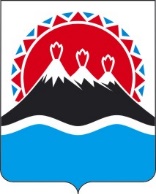 МИНИСТЕРСТВО СЕЛЬСКОГО ХОЗЯЙСТВА,ПИЩЕВОЙ И ПЕРЕРАБАТЫВАЮЩЕЙ ПРОМЫШЛЕННОСТИ КАМЧАТСКОГО КРАЯПРИКАЗВ целях реализации пункта 4 части 6 Порядка предоставления гранта в форме субсидии на развитие семейной фермы в Камчатском крае, утвержденного постановлением Правительства Камчатского края от 29.10.2021 № 462-П,ПРИКАЗЫВАЮ:1. Утвердить Перечень оборудования для комплектации и монтажа объектов производства, хранения и переработки сельскохозяйственной продукции, включая автономные источники электро- и газоснабжения, обустройство автономных источников водоснабжения, приобретаемых с использованием средств грантов на развитие семейных ферм в Камчатском крае согласно приложению к настоящему приказу. 2. Настоящий приказ вступает в силу после дня его официального опубликования.Приложение к приказу Министерствасельского хозяйства, пищевой иперерабатывающей промышленностиКамчатского краяПеречень оборудования для комплектации и монтажа объектов производства, хранения и переработки сельскохозяйственной продукции, включая автономные источники электро- и газоснабжения, обустройство автономных источников водоснабжения, приобретаемых с использованием средств грантов на развитие семейных ферм в Камчатском краеПримечание:* В соответствии с Общероссийским классификатором продукции по видам экономической деятельности (ОКПД2) ОК 034-2014 (КПЕС 2008), утвержденным Приказом Федерального агентства по техническому регулированию и метрологии от 31.01.2014 № 14-ст.[Дата регистрации] № [Номер документа]г. Петропавловск-КамчатскийОб утверждении Перечня оборудования для комплектации и монтажа объектов производства, хранения и переработки сельскохозяйственной продукции, включая автономные источники электро- и газоснабжения, обустройство автономных источников водоснабжения, приобретаемых с использованием средств грантов на развитие семейных ферм в Камчатском краеМинистр[горизонтальный штамп подписи 1]В.П. Чернышот[REGDATESTAMP]№[REGNUMSTAMP]№п/пНаименованиекод ОКПД2*1231.Кондиционеры промышленные*28.25.12.1102.Оборудование для кондиционирования воздуха прочее, не включенное в другие группировки*28.25.12.1903.Оборудование холодильное и морозильное, кроме бытового оборудования*28.25.13.1104.Шкафы холодильные*28.25.13.1115.Камеры холодильные сборные*28.25.13.1126.Оборудование для охлаждения и заморозки жидкостей*28.25.13.1157.Оборудование для фильтрования или очистки воды*28.29.12.1108.Оборудование для мойки, заполнения, закупоривания или упаковывания бутылок или прочих емкостей*28.29.219.Оборудование для взвешивания промышленного назначения; весы для непрерывного взвешивания изделий на конвейерах; весы, отрегулированные на постоянную массу, и весы, загружающие груз определенной массы в емкость или контейнер*28.29.3110.Установки доильные*28.30.82.11011.Аппараты доильные*28.30.82.12012.Дробилки для кормов28.30.83.11013.Измельчители грубых и сочных кормов*28.30.83.12014.Смесители кормов*28.30.83.14015.Инкубаторы и брудеры для птицеводства*28.30.8416.Оборудование для содержания птицы*28.30.8517.Оборудование для сельского хозяйства, садоводства, лесного хозяйства, птицеводства или пчеловодства, не включенное в другие группировки (кроме оборудования для лесного хозяйства)* 28.30.8618.Оборудование для сельского хозяйства, не включенное в другие группировки*:28.30.86.11018.1.Оборудование для раздачи кормов и поения:х18.1.1.раздатчики кормов для ферм крупного рогатого скотах18.1.2.кормушких18.1.3.водораздатчиких18.1.4.автопоилки для ферм крупного рогатого скотах18.1.5.установки для выпойки телят заменителями молока и для раздачи кормов и поениях18.2.Оборудование для доения и транспортирования молока:х18.2.1.насосы и устройства для перекачивания и транспортирования молока (трубопроводы) на фермахх18.2.2.емкости для хранения молоках18.2.3.оборудование для учета молоках18.2.4.оборудование для дезинфекции, мойки и стерилизации молочной посудых18.3.Оборудование для первичной обработки молока:х18.3.1.очистители-охладители молоках18.3.2.пастеризаторых18.3.3.сепараторы-сливкоотделителих18.3.4.оборудование лабораторное для анализа молоках18.4.Оборудование для ухода за животными и очистки животноводческих помещений:х18.4.1.оборудование для внесения подстилких18.4.2.установки для удаления навоза и навозной жижих18.4.3.оборудование для отопления и регулирования микроклиматах18.4.4.устройства для очистки, дезинфекции помещения и животных, облучения молодняках18.4.5.комплект оборудования сборных стойл для коровх18.4.6.станки и оборудование для ухода за животнымх18.5.Оборудования для выращивания и содержания животных:х18.5.1.комплекты оборудования для выращивания и содержания крупного рогатого скотах18.5.2.комплекты оборудования для кормораздачих18.5.3.комплекты оборудования для выращивания и откорма телят и молодняках18.6.Оборудование для приготовления кормовх18.7.Комплект оборудования санпропускника, модульные санитарные пропускники и дезинфекционные установки при наличии документа от производителя и (или) продавца (поставщика), определяющий комплектациюх18.8.Оборудование для автономных источников электро-, газоснабжения и обустройства автономных источников водоснабжениях19.Сепараторы-сливкоотделители центробежные*28.93.1120.Оборудование для обработки и переработки молока*28.93.1221.Сепараторы зерноочистительные*28.93.13.11122.Аспираторы и сортирующие устройства*28.93.13.11223.Оборудование технологическое для комбикормовой промышленности*28.93.13.14024.Оборудование для виноделия, производства сидра, фруктовых соков или аналогичных напитков*28.93.1424.1.Оборудование для виноделия, производства сидра, фруктовых соков или аналогичных напитков*28.93.14.00025.Сушилки для сельскохозяйственных продуктов*28.93.1626.Оборудование для переработки мяса или птицы*28.93.17.17027.Оборудование для переработки плодов, орехов или овощей*28.93.17.18028.Оборудование для приготовления или производства напитков*28.93.17.22029.Оборудование для экстракции или приготовления животных или нелетучих растительных жиров и масел*28.93.17.24030.Оборудование для промышленного приготовления или производства пищевых продуктов прочее, не включенное в другие группировки*28.93.17.290